MINISTRY OF HIGHER EDUCATION AND SCIENTIFIC RESEARCHUNIVERSITY OF KERBALACOLLEGE OF VETERINARY MEDICINESupervisionAssistant Professor Dr.Hayder Badri Abboudالاستاذ المساعد الدكتور حيدر بدري عبودByAmeer Hameed Kadhumامير حميد كاظم الشيخFourth Year 2014-2015Mastitis in cows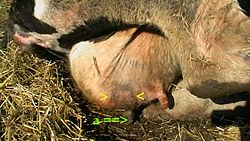 Gangrenous mastitis in a cow after 10 days. Green arrow indicates complete necrosis of the teat. Yellow arrows indicate the limits of the gangrenous tissue, but the necrotic area is not well delimited on the upper part of the udder.Mastitis in cow is the persistent, inflammatory reaction of the udder tissue. This potentially fatal mammary gland infection is the most common disease in dairy cattle in the United States. It is also the most costly to the dairy industry.[1] Milk from cows suffering from mastitis has an increased somatic cell count.DefinitionMastitis occurs when white blood cells (leukocytes), are released into the mammary gland, usually in response to an invasion of bacteria of the teat canal. Milk-secreting tissue, and various ducts throughout the mammary gland are damaged due to toxins by the bacteria. Mastitis can also occur as a result of chemical, mechanical, or thermal injury. The udder sac is hard, tight, and firm.Identification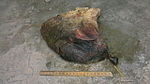 A gangrened udder (which sloughed naturally)This disease can be identified by abnormalities in the udder such as swelling, heat, redness, hardness or pain if it is clinical. Other indications of mastitis may be abnormalities in milk such as a watery appearance, flakes, or clots. When infected with subclinical mastitis, a cow does not show any visible signs of infection.[1]Mastitis-causing bacteria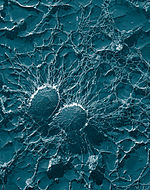 Bacterial cells of Staphylococcus aureus, one of the causal agents of mastitis in dairy cows. Its large capsule protects the organism from attack by the cow's immunological defenses.Bacteria that are known to cause mastitis include:Pseudomonas aeruginosaStaphylococcus aureusStaphylococcus epidermidisStreptococcus agalactiae[2]Streptococcus uberisBrucella melitensisCorynebacterium bovisMycoplasma (various species)Escherichia coli, (E. coli)Klebsiella pneumoniaeKlebsiella oxytocaEnterobacter aerogenes[3]Pasteurella spp.[4]Trueperella pyogenes[5] (previously Arcanobacterium pyogenes)Proteus spp.[6]Prototheca zopfii (achlorophyllic algae)Prototheca wickerhamii (achlorophyllic algae)[6]Types of mastitisMastitis may be classified according two different criteria: either according to the clinical symptoms or depending on the mode of transmission. 1. Clinical symptomsClinical mastitisSub-Clinical mastitis2. Mode of transmissionContagious mastitisenvironmental mastitisTransmission and preventionMastitis is most often transmitted by contact with the milking machine, and through contaminated hands or materials.A good milking routine is vital. This usually consists of applying a pre-milking teat dip or spray, such as an iodine spray, and wiping teats dry prior to milking. The milking machine is then applied. After milking, the teats can be cleaned again to remove any growth medium for bacteria. A post milking product such as iodine-propelyne glycol dip is used as a disinfectant and a barrier between the open teat and the bacteria in the air. Mastitis can occur after milking because the teat holes close after 15 minutes if the animal sits in a dirty place with dung and urine.Effects on milk composition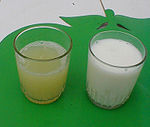 Serious exudate from udder in E. coli mastitis in cow (left), in comparison to normal milk (right)Mastitis can cause a decline in potassium and lactoferrin. It also results in decreased casein, the major protein in milk. As most calcium in milk is associated with casein, the disruption of casein synthesis contributes to lowered calcium in milk. The milk protein continues to undergo further deterioration during processing and storage.[7] Milk from cows with mastitis also has a higher somatic cell count.[8] Generally speaking, the higher the somatic cell count, the lower the milk quality.Industry costsThis disease costs the US dairy industry about 1.7 to 2 billion USD each year.[7]TreatmentTreatment is possible with long-acting antibiotics, but milk from such cows is not marketable until drug residues have left the cow's system. Antibiotics may be systemic (injected into the body), or they may be forced upwards into the teat through the teat canal (intramammary infusion). Cows being treated may be marked with tape to alert dairy workers, and their milk is syphoned off and discarded. Vaccinations for mastitis do exist, but as they only reduce the severity of the condition, and do not prevent new infection they should be used in conjunction with a mastitis prevention program.ControlPractices such as good nutrition, proper milking hygiene, and the culling of chronically infected cows can help. Ensuring that cows have clean, dry bedding decreases the risk of infection and transmission. Dairy workers should wear gloves while milking, and machines should be cleaned regularly to decrease the incidence of transmission.ReferencesDepartment of Animal Science. "Mastitis in Dairy Cows". MacDonald Campus of McGill University. Retrieved 4 February 2010."Teat Disinfection Facts". NMC. Retrieved 4 February 2010."A Practical Look at Environmental Mastitis". .nmconline.org/. Retrieved 4 February 2010."Mastitis Pathogen Notes: Pasteurella species". nmconline.org. Retrieved 4 February 2010."Mastitis Pathogen Notes: Arcanobacterium pyogenes". nmconline.org. Retrieved 4 February 2010."Mastitis Pathogen Notes: Proteus species". nmconline.org. Retrieved 4 February 2010.Jones, G. M.; Bailey, T. L. "Understanding the Basics of Mastitis". Virginia Cooperative Extension. Retrieved 4 February 2010.Kandasamy S, Green BB, Benjamin AL, Kerr DE. Between-cow variation in dermal fibroblast response to lipopolysaccharide reflected in resolution of inflammation during Escherichia coli mastitis. J Dairy Sci. 2011 Dec;94(12):5963-75. doi: 10.3168/jds.2011-4288. PubMed PMID 22118085